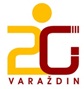 			Druga gimnazija Varaždin			Hallerova aleja 6a,  42000 VaraždinKLASA:112-01/20-01/76URBROJ:2186-145-01-20-8Varaždin, 14. listopada 2020. godineNa temelju članka 10. Pravilnika o načinu i postupku zapošljavanja u Drugoj gimnaziji Varaždin,Povjerenstvo  za procjenu i vrednovanje kandidata za radno mjesto računovodstveni/a radnik/ica, objavljuje POZIV ZA PROCJENU I VREDNOVANJE KANDIDATA koji ispunjavaju formalne uvjete natječaja za radno mjesto računovodstveni/a radnik/ica – 1 izvršitelj (m/ž), SSS, završena srednja škola ekonomskog smjera, na neodređeno i nepuno radno vrijeme (20 sati tjedno) po natječaju koji je bio objavljen na mrežnoj stranici i oglasnoj ploči Hrvatskog zavoda za zapošljavanje i Druge gimnazije Varaždin od 1. listopada 2020. do 9. listopada 2020. godine.Povjerenstvo poziva dolje navedene kandidate na razgovor (intervju) na kojem će utvrditi  znanja, sposobnosti i vještine bitne za obavljanje poslova radnog mjesta, interese i motivaciju kandidata za rad u Školi te rezultate ostvarene u dosadašnjem radu. Nakon provedenog postupka procjene i vrednovanja kandidata  Povjerenstvo utvrđuje rang listu kandidata prema ukupnom broju ostvarenih bodova. Kandidati mogu ostvariti od 0 do 10 bodova.Datum i mjesto: 22. listopada 2020. godine u  Drugoj gimnaziji Varaždin, Hallerova aleja 6a, Varaždin, u uredu ravnateljice s početkom u 7.30 sati prema dolje navedenom redoslijedu: Kandidat koji ne pristupi postupku vrednovanja ne smatra se kandidatom u postupku.Povjerenstvo za procjenu i vrednovanje kandidataZdravka Grđan, prof. – ravnateljica _________________________________Liljana Hudoletnjak, mag. oec. – voditeljica računovodstva _________________________________Ivana Popović, prof. – pedagoginja _________________________________Red.br.Ime i prezime kandidataVrijeme1.Endrina Vuradin 7.30 sati2.Gabrijela Kozak 7.45 sati3.Davorka Mežnarić Dužević 8.00 sati4.Ana-Marija Hosni 8.15 sati5.Dajana Bek8.30 sati6.Valentina Slunjski8.45 sati7.Petra Bosilj 9.00 sati8.Ana Težački 9.15 sati9.Ivana Sokol 9.30 sati